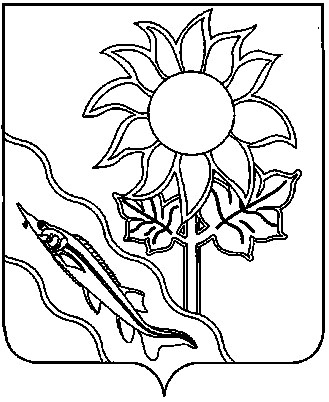 АДМИНИСТРАЦИЯ АЛЕКСАНДРОВСКОГО СЕЛЬСКОГО ПОСЕЛЕНИЯ ЕЙСКОГО РАЙОНАП О С Т А Н О В Л Е Н И Ес. АлександровкаОб утверждении нормативных затрат на обеспечение функций администрации Александровского сельского поселения Ейского районаВ соответствии с частью 4, 5 статьи 19 Федерального закона от 5 апреля  2013 года № 44-ФЗ «О контрактной системе в сфере закупок товаров, работ, услуг для обеспечения государственных и муниципальных нужд», постановлением администрации  Александровского сельского поселения  Ейского района от 19 апреля 2016 года № 84 «Об утверждении правил определения нормативных затрат на обеспечение функций органов местного самоуправления,  отраслевых и функциональных  органов администрации Александровского сельского поселения Ейского района, имеющих статус юридических лиц, включая подведомственные муниципальные казенные учреждения», а также в целях повышения эффективности использования бюджетных средств и организации процесса бюджетного планирования              п о с т а н о в л я ю:1. Утвердить нормативные затраты на обеспечение функций администрации Александровского сельского поселения  Ейского района  (прилагается). 2. Финансовому отделу администрации Александровского сельского поселения  Ейского района (Прадун)  при осуществлении закупок руководствоваться нормативными затратами, указанными в приложении к настоящему постановлению. 3. Общему отделу администрации Александровского сельского поселения Ейского района (Павлова) разместить настоящее постановление на официальном сайте администрации Александровского сельского поселения  Ейского района в информационно-телекоммуникационной сети «Интернет».4. Ведущему специалисту финансового отдела администрации Александровского сельского поселения Ейского района (Прадун) разместить настоящее постановление на официальном сайте единой информационной системы в сфере закупок (zakupki.gov.ru) в информационно-телекоммуникационной сети «Интернет».5.	Контроль за выполнением настоящего постановления оставляю за собой.6.	Постановление вступает в силу со дня его официального обнародования.Глава Александровского сельского поселенияЕйского района                                                                                 Э.А. Киселева                                                                                                                  ПРИЛОЖЕНИЕ                                                                                                                       к постановлению администрации Александровского                                                                                                                                  сельского поселения Ейского районаот __________________№_______________НОРМАТИВЫобеспечения администрации Александровского сельского поселения Ейского района, применяемые при расчете нормативных затрат на  обеспечение функций администрации Александровского сельского поселения Ейского районаНормативные затраты на повременную оплату местных, междугородних и международных телефонных соединенийПриложение:1. Расчет затрат сформирован на основании заключенных администрацией в 2020 году муниципальных контрактов.2. Закупка услуг связи осуществляется в пределах доведенных лимитов бюджетных обязательства по соответствующему коду классификации расходов бюджета.2.  Виды иного программного обеспечения (ПО):2.1. Бухгалтерское ПО для подготовки и сдачи отчетности: - 1-С бухгалтерия бюджетного учреждения, версия не ниже 1-С бухгалтерия бюджетного учреждения 8, - 1-С зарплата и кадры бюджетного учреждения, версия не ниже 1-С зарплата и кадры бюджетного учреждения 8;2.2. ПО для обеспечения бюджетного процесса: - АС «Бюджет»2.3. ПО для ведения регистра муниципальных НПА Краснодасркого края:-АРМ «Муниципал»,- ViPNet ЭДО АРМ Госуслуг2.4.  ПО для поддержки криптографии и обеспечения защиты:3. Нормативы количество простых (неисключительных) лицензий на использование программного обеспечения на                                   j-e программное обеспечение, за исключением справочно-правовых систем, (не более):- 1-С бухгалтерия бюджетного учреждения, версия не ниже 1-С бухгалтерия бюджетного учреждения 8 – 1 штука; - 1-С зарплата и кадры бюджетного учреждения, версия не ниже 1-С зарплата и кадры бюджетного учреждения 8 –         1 штука;- КриптоПро, версия не ниже 4.0 – 1 штука;- ViPNet ЭДО АРМ Госуслуг – 1 штука;- АС «Бюджет» – 1 штука;- ПО  «Контур-Экстерн» - 1 штука.4. Нормативы количество простых (неисключительных) лицензий на использование программного обеспечения по защите информации (не более):5. Нормативы количества и цен принтеров, многофункциональных устройств, копировальных аппаратов и иной оргтехники, планшетных компьютеров, носителей информации, рабочих станций и иного оборудования:6. Нормативы количества и цен других запасных частей для вычислительной техники:7. Нормативы количества и цен магнитных и оптических носителей информации:8.Нормативы , применяемые при расчете нормативных затрат на техническое обслуживание и регламентно-профилактический ремонт принтеров, многофункциональных устройств и копировальных аппаратов  *** Наименование и количество услуг, необходимых на техническое обслуживание и ремонтно-профилактического ремонта принтеров, МФУ и копировальных аппаратов, могут отличаться от приведенного в зависимости от решаемых администрацией Александровского сельского поселения Ейского района.9. Нормативы количества i-х почтовых отправлений в год (не более включительно): - 200 почтовых отправлений в год.10. Расчетная потребность электроэнергии в год на нужды работы административного здания по i-му тарифу (цене) в целом (не более включительно) – 10000,0 кВт/ч в год.11. Расчетная потребность газа на отопление зданий, помещений и сооружений в целом  (не более включительно) – 3800 куб.м в год.12. Расчетная потребность в холодном водоснабжении в целом (не более включительно) – 80,0 куб. м в год.13. Нормативы количества куб. метров твердых бытовых отходов в год в целом (не более включительно) – 15 куб. м в год.14. Нормативы, применяемые при расчете нормативных затрат  на приобретение информационных услуг, которые включают в себя затраты на приобретение периодических печатных изданий, справочной литературы, а также подачу объявлений в печатные изданияПубликация объявлений, НПА в СМИ – не более 100000,00 руб. в год15. Нормативы количества i-х специальных помещений, информационных систем, персональных компьютеров, подлежащих аттестации (в соответствии с требованиями действующего законодательства):  10 персональных компьютеров.16. Нормативы количества и цен транспортных средств с учетом нормативов, предусмотренных приложением № 2 к методике:17. Нормы, применяемые при расчете нормативных затрат на приобретение мебели и отдельных материально-технических средств:18. Нормативы количества и цен бытовой техники, специальных средств и инструментов:19. Нормативы количества бланочной продукции (не более включительно): - бланки «Распоряжение»- 200 шт. в год на сумму 0,8 тыс. руб.;- бланки «Постановление»- 200 шт. в год на сумму 0,8 тыс. руб.;- бланки «Письмо»- 2000 шт. в год на сумму 6 тыс. руб.20. Нормативы, применяемые при расчете нормативных затрат на техническое обслуживание и регламентно-профилактический ремонт систем пожарной сигнализации21. Нормативы, применяемые при расчете нормативных затрат на дополнительное профессиональное образование Затраты  на приобретение образовательных услуг по профессиональной переподготовке и повышению квалификации.22. Нормативы , применяемые при расчете нормативных затрат на приобретение полисов обязательного страхования гражданской ответственности владельцев транспортных средств 23. Нормативы количества и цен канцелярских принадлежностей в расчете на администрацию:Наименование и количество приобретаемых канцелярских  товаров может быть изменено. При этом закупка не указанных в настоящем приложении канцелярских товаров осуществляется в пределах утвержденных лимитов бюджетных обязательств по соответствующему коду классификации расходов бюджета.24. Нормативы количества и цен хозяйственных товаров и принадлежностей в расчете на администрацию:25. Нормативы километража использования i-гo транспортного средства в очередном финансовом году (не более включительно):-  Автомобиль ВАЗ-21053 – 10000,00 км; - Автомобиль  LADA GRANTA – 30000,00 км.26. Нормы расхода топлива на 100 км пробега i-го транспортного средства в очередном финансовом году (не более включительно): Автомобиль ВАЗ-21053:  8,5 литров на 100 км пробега;Автомобиль  LADA GRANTA: 8,5 литров на 100 км пробега27. Нормы расхода смазочных материалов на i-ое транспортное средство в очередном финансовом году (не более включительно):  28.Нормативы, применяемые при расчете нормативных затрат на приобретение запасных частей для транспортных средств-запасные части для автомобиля LADA GRANTA – не более 50 000,00 руб. в год-запасные части для автомобиля ВАЗ-21053 – не более 50 000,00 руб. в год29. Расчетная численность основных работников, используемая при определении нормативных затрат  на обеспечение функций администрации Александровского сельского поселения Ейского района, составляет  13 человек, в том числе работников, замещающих:- глава сельского поселения – 1 человек;- должности муниципальной службы категории «руководители» - 3 человека;- должности муниципальной службы категории «ведущие специалисты» - 3 человек;- должности, не являющиеся должностями муниципальной службы и осуществляющие техническое обеспечение основной деятельности – 6 человек.         Начальник финансового отдела                                                                                                          Д.Н. Сергиенкоот25.06.2021№76Вид услугиКол-воЕд. изме-ренияЕд. измеренияЕжемесячная плата в расчете на 1 абонентский номер, руб.*Кол-во месяцев предос-тавления услугиСтоимость на год, руб.*1234567Администрация Александровского сельского поселения Ейского районаАдминистрация Александровского сельского поселения Ейского районаАдминистрация Александровского сельского поселения Ейского районаАдминистрация Александровского сельского поселения Ейского районаАдминистрация Александровского сельского поселения Ейского районаАдминистрация Александровского сельского поселения Ейского районаАдминистрация Александровского сельского поселения Ейского районаОказание услуг электросвязи (местной телефонной связи, внутризоновой телефонной связи)1усл.ед.не более 4 абонентских номеров пользовательского (оконечного) оборудования, подключенного к сети местной телефонной связипо мере необходимости использования услуги согласно установленному законодательством тарифу1228000,00Оказание услуг связи (между-городной телефонной связи, международной телефонной связи)1усл.ед.не более 2 абонентских номеров для передачи голосовой информации, используемых для междугородних и международных телефонных соединенийпо мере необходимости использования услуги согласно установленному законодательством тарифу124800,00Использование радиоточки1усл.ед.не более 1по мере необходимости использования услуги согласно установленному законодательством тарифу122700,00Услуга «Виртуальный хостинг»1усл.ед.не более 1по мере необходимости использования услуги согласно установленному законодательством тарифу122000,00- КриптоПро, версия не ниже 4.0,- Континент-АП.- КриптоПро, версия не ниже 4.0 – 1 штука;  - Континент-АП – 1 штука;-Росреестр – 1 штука№ п/пНаименование оборудования и оргтехникиЕдиница измеренияНорматив количества на 1 муниципального служащего (отдел, кабинет, управление) (не более), штук, предельные цены (не более включительно), тыс. руб.Норматив количества на 1 муниципального служащего (отдел, кабинет, управление) (не более), штук, предельные цены (не более включительно), тыс. руб.Норматив количества на 1 муниципального служащего (отдел, кабинет, управление) (не более), штук, предельные цены (не более включительно), тыс. руб.Норматив количества на 1 муниципального служащего (отдел, кабинет, управление) (не более), штук, предельные цены (не более включительно), тыс. руб.Норматив количества на 1 муниципального служащего (отдел, кабинет, управление) (не более), штук, предельные цены (не более включительно), тыс. руб.Норматив количества на 1 муниципального служащего (отдел, кабинет, управление) (не более), штук, предельные цены (не более включительно), тыс. руб.№ п/пНаименование оборудования и оргтехникиЕдиница измеренияВедущие должности муниципальной службы категории «специалисты»Старшие должности муниципальной службы категории «специалисты»Младшие должности муниципальной службы категории «специалисты»ОтделАдминистрацияПримечание1234567891Ноутбук2количество--1-1-1Ноутбук2Цена (тыс. руб.)--40,0-40,0-2Системный блок1количество--1-1-2Системный блок1Цена (тыс. руб.)--45,0-45,0-3Монитор1количество1-1-2-3Монитор1Цена (тыс. руб.)15,0-15,0-30,0-4usb-флеш-накопитель2количество1-1,0-2-4usb-флеш-накопитель2Цена (тыс. руб.)1,0-1,0-2,0-5Выносной жесткий диск2количество--1-1-5Выносной жесткий диск2Цена (тыс. руб.)--10,0-10,0-6Аппарат факсимильной связи1количество---1--6Аппарат факсимильной связи1Цена (тыс. руб.)---10,0--7Настольный проводной телефонный аппарат1количество--1-1-7Настольный проводной телефонный аппарат1Цена (тыс. руб.)--3,0-3,0-№ п/пНаименованиезапасных частей для вычислительной техникиКоличество i-х запасных частей по i-й должности, определяемое в соответствии с нормативами обеспечения работников финансового управленияЦена i-х запасных частей по i-й должности, определяемая в соответствии с нормативами обеспечения работников финансового управления(не более), тыс. руб.1234Главные должности муниципальной службы категории «руководители», ведущие, старшие, младшие должности муниципальной службы категории «руководители», «специалисты»Главные должности муниципальной службы категории «руководители», ведущие, старшие, младшие должности муниципальной службы категории «руководители», «специалисты»Главные должности муниципальной службы категории «руководители», ведущие, старшие, младшие должности муниципальной службы категории «руководители», «специалисты»Главные должности муниципальной службы категории «руководители», ведущие, старшие, младшие должности муниципальной службы категории «руководители», «специалисты»1Клавиатура, штук11,02Манипулятор «Мышь», штук10,5№ п/пНаименованиемагнитных и оптических носителей информацииКоличество i-х носителей информации по i-й должности, определяемое в соответствии с нормативами обеспечения работников финансового управленияЦена i-х носителей информации по i-й должности, определяемая в соответствии с нормативами обеспечения работников финансового управления(не более), тыс. руб.1234Главные должности муниципальной службы категории «руководители», ведущие, старшие должности муниципальной службы категории «руководители», «специалисты»Главные должности муниципальной службы категории «руководители», ведущие, старшие должности муниципальной службы категории «руководители», «специалисты»Главные должности муниципальной службы категории «руководители», ведущие, старшие должности муниципальной службы категории «руководители», «специалисты»Главные должности муниципальной службы категории «руководители», ведущие, старшие должности муниципальной службы категории «руководители», «специалисты»1USB-флеш-накопитель212,02Носители ЭП RU-Токен211,4НаименованиеКоличество оргтехникиСтоимость ремонта, рублейТехническое обслуживание и ремонт5Не более 3 000,00 рублей за 1 услугуТонер5Не более 500,00 рублей за 1 заправкуЗапасные части5Не более 2 000 рублей за 1 запасную часть№ п/пДолжность (группа должностей)Вид изданияНаименование изданияНорматив количества годовых подписок (не более), штукНорматив цены за 1 годовую подписку (не более включительно), тыс. труб.1234561Ведущие должности муниципальной службы категории «специалисты»ЖурналыНалоговые и Финансовые  известия Кубани» 1 годовая подписка4,0№ п/пДолжность (группа должностей)Вид транспортного средстваКоличество (не более), штукмощность двигателя, лощадиная сила(не более включительно)Норматив цены за 1 транспортное средство (не более включительно), тыс. руб.1234561Муниципальные должности категории «руководители»;Транспортное средство12002000,02Высшие должности муниципальной службы категории «руководители»Транспортное средство12002000,03Главные должности муниципальной службы категории «руководители»Транспортное средство11501500,04Ведущие должности муниципальной службы категории «руководители»Транспортное средство11501500,0Ведущие, старшие, младшие должности муниципальной службы категории «руководители», «специалисты» Ведущие, старшие, младшие должности муниципальной службы категории «руководители», «специалисты» Ведущие, старшие, младшие должности муниципальной службы категории «руководители», «специалисты» Ведущие, старшие, младшие должности муниципальной службы категории «руководители», «специалисты» Ведущие, старшие, младшие должности муниципальной службы категории «руководители», «специалисты» № п/пНаименование предмета мебелиКоличество (не более), штукНорматив цены за 1 предмета мебели (не  более включительно), тыс. руб.Примечание123451Стол рабочий18,0На 1 сотрудника2Кресло (ткань)15,0На 1 сотрудника3Стулья12,0На 1 сотрудника4Шкаф для документов110,0На 1 сотрудникаОтдел, кабинет, администрацияОтдел, кабинет, администрацияОтдел, кабинет, администрацияОтдел, кабинет, администрацияОтдел, кабинет, администрация№ п/пНаименование предмета мебелиКоличество (не более), штукНорматив цены за 1 предмет (не более включительно), тыс. руб.Примечание123441Банкетки26,02Информационные баннеры 108,0Ведущие, старшие, младшие  должности муниципальной службы категории «руководители», «специалисты»Ведущие, старшие, младшие  должности муниципальной службы категории «руководители», «специалисты»Ведущие, старшие, младшие  должности муниципальной службы категории «руководители», «специалисты»Ведущие, старшие, младшие  должности муниципальной службы категории «руководители», «специалисты»Ведущие, старшие, младшие  должности муниципальной службы категории «руководители», «специалисты»№ п/пНаименование предмета бытовой техники, специальных средств и инструментовКоличество (не более), штукНорматив цены за 1 предмета мебели (не более включительно), тыс. руб.Примечание123451Лампа настольная12,0На 1 человека2Калькулятор11,5На 1 человека3Корзина для бумаг10,2На 1 человека№ п/пНаименование затратСтоимость, рублей1Техническое обслуживание и профилактика средств  пожарной сигнализацииНе более 15000,00 рублей в годНаименование услугКоличество, человекСтоимость обучения,рублейЗатраты в год, не более (руб.)Курсы повышения квалификации3Не более 12000,00 рублей за 1 человека36000,00Обучение3Не более 5000,00 за 1 человека 15000,00Марка автомашиныКол-воЦенаСтоимость в год на 1 единицу,(не более, руб)ВАЗ-210531В соответствии с базовыми ставками и коэффициентами страховых тарифов, установленными указанием ЦБ РФ от 19.09.2014 №3384-У «О предельных размерах базовых ставок страховых тарифов и коэффициентах страховых тарифов требованиях к структуре страховых тарифов, а также порядке их применения страховщиками при определении страховой премии по обязательному страхованию гражданской ответственности владельцев транспортных средств» 5000,00  LADA GRANTA1В соответствии с базовыми ставками и коэффициентами страховых тарифов, установленными указанием ЦБ РФ от 19.09.2014 №3384-У «О предельных размерах базовых ставок страховых тарифов и коэффициентах страховых тарифов требованиях к структуре страховых тарифов, а также порядке их применения страховщиками при определении страховой премии по обязательному страхованию гражданской ответственности владельцев транспортных средств» 5000,00№ п/пНаименование канцелярских принадлежностейКоличество (не более), штук, упаковокПериодичность полученияНорматив цены приобретения (не более включительно), руб.12345Антистеплер1 штука1 раз в год100,0Бумага для заметок с клеевым краем10 штук1 раз в год60,0Блок для записей  самоклеящийся10 штук1 раз в год150,0Блок- кубик, (90мм х 90мм х90мм) бумажный10 штук1 раз в год150,0Блок для записей1 штука1 раз в год100,0Дырокол на 20л4 штуки1 раз в 2 года300,0Дырокол, на 1 штука1 раз в 3 года1000,0Линейка 4 штуки1 раз в год40,0Зажимы канцелярские 3 упаковки1 раз в год30,0Зажимы канцелярские 3 упаковки1 раз в год130,0Закладки самоклеящиеся (пластиковые) цветные8 упаковок1 раз в год100,0Закладки 4 неоновых цвета8 упаковок1 раз в год90,0Карандаш механический6 штук1 раз в год60,0Карандаш (карандаш с ластиком)6 штук1 раз в год30,0Клей ПВА8 штук1 раз в год30,0Клей-карандаш8 штук1 раз в год60,0Корректирующая жидкость (штрих)8 штук1 раз в год40,0Корректирующая лента8 штук1 раз в год40,0Ластик (резинка стирательная) 8 штук1 раз в год   30,0Лоток для бумаг (горизонтальный/вертикальный)5 штук1 раз в 3 года450,0Маркеры-текстовыделители 4 цвета (4 штуки)4 упаковки1 раз в год250,0Нож канцелярский5 штук1 раз в 3 года50,0Ножницы канцелярские5 штук1 раз в 3 года150,0Папка адресная1 штука1 раз в год по мере необходимости200,0Папка-конверт с кнопкой А4 5 штук1 раз в год80,0Папка (пластиковая)10 прозрачных страниц10 штук1 раз в год45,0Папка А4 (пластиковая)на 40 прозрачных страниц10 штук1 раз в год80,0Папка А4(пластиковая)  на 80 прозрачных страниц10 штук1 раз в год120,0Папка А4 (пластиковая) на 100 прозрачных страниц10 штук1 раз в год250,0Папка-файл с боковой перфорацией (100 шт., А4)5 упаковок1 раз в год350,0Папка-уголок3 штуки1 раз в год50,0Папка с завязками5 штук1 раз в год15,0Папка-скоросшиватель "Дело" (картон)150 штук1 раз в год20,0Папка – регистратор с арочным механизмом,А4, 50мм10 штук1 раз в год180,0Папка – регистратор с арочным механизмом,А4, 80мм10 штук1 раз в год200,0Папка А4 с зажимом5 штук1 раз в год80,0Папка А4 с кольцами10 штук1 раз в год80,0Ручка шариковая12 штук1 раз в год80,0Степлер № 24 (до 20 листов)        1 штука1 раз в 2 года  300,0Скобы для степлера N 24/6 (1000 штук)10 упаковок1 раз в квартал50,0Скобы для степлера N 10 (1000 штук)10 упаковок1 раз в квартал50,0Клейкая лента- скотч ()10 штук1 раз в год30,0Скотч 4 штуки1 раз в год90,0Скотч двусторонний узкий 3 штуки1 раз в год100,0Скрепки   (70шт /упак.)15 упаковок1 раз в год40,0Скрепки  (50 шт./упак.)5 упаковок1 раз в год70,0Стержни для механических карандашей (толщина грифеля - 0,5мм) 5 штук 2 упаковки1 раз в год40,0Стержни для механических карандашей (толщина грифеля - 0,7мм) 5 штук 2 упаковки1 раз в год    50,0Кнопки гвоздики цветные, в упаковке 100 штук1 упаковка1 раз в год100,0Стержень для ручки (на масляной основе), пишущий узел 10 штук1 раз в год50,0Стержень для ручки шариковой , пишущий узел 10 штук1 раз в год10,0Точилка для карандашей с отделением для стружки 4 штуки1 раз в год60,0Штемпельная краска 2 штуки1 раз в  год130,0Папка архивная10 штук1 раз в год100,0Конверты20 штук1 раз в год20,0Конверты маркированные 10 штук    1 раз в год    30,0Бумага (А4) 100 пачек1 раз в год300,0Тетрадь общая (.)1 штука1 раз в год30,0Картон (А4) 100л./1 упаковка        упаковка1 раз в 2 года 300,0Бумага для факса, рулон 25 метров 10 штук1 раз в год100,0Текстмаркер (1шт.)  2 штуки1 раз в год80,0Книга учета 96 л.  10 штук1 раз в год150,0№ п/пНаименование хозяйственных товаров и принадлежностейЕдиницы измеренияКоличество на год (не более)Норматив цены приобретения за единицу товара (не более включительно), руб.1Пакет(мешки) для мусора 60 л. (30 шт./упаковка) упаковка20         90,02Мешки для мусора 120 л.штука6040,03Чистящее средство (для мытья раковин) (500 г)  / штука     штука10         120,04Чистящее средство (для мытья унитазов) (1 л.)штука10200,05Мыло жидкое для рук (5 л.) / штука     штука5          270,06Средство для мытья стекол, зеркал 500мл./ штук    штука10        200,07Тряпка для мытья половштука20200,08Салфетки для ухода за мебелью вискозныеупаковка10500,09Освежитель воздуха для туалеташтука5250,010Губка для посудыштука675,011Ерш с подставкой для туалеташтука2400,012Перчатки резиновые (для мытья туалетов) / пара штука50        200,013Метла синтетическая штука5200,014Салфетка техническаяупаковка10500,015Ведро п/эт.штука2250,016Щетка для полаштука2400,017Перчатки тканевыепара5040,018Халат женский (Спецодежда)штука11000,019Спецодежда рабочая штука32000,0НаименованиеЕдиница измеренияКоличествоЦена за единицу, не более, руб.Периодичность Масло моторное л12600,02 раза в год (по мере необходимости) Тосолл1400,0В течение года по мере необходимости Тормозная жидкость л1400,0В течение года по мере необходимости 